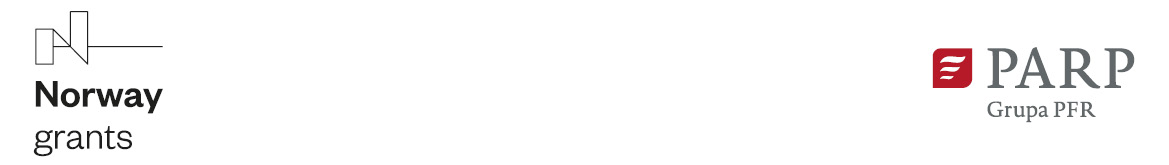 Nazwa wnioskodawcy: …Nr wniosku o udzielenie wsparcia: …Oświadczenie wnioskodawcyOświadczam, że:Nie prowadzę działalności na terenie Specjalnej Strefy Ekonomicznej.Prowadzę działalność na terenie ………………………………..Specjalnej Strefy Ekonomicznej, na podstawie Zezwolenia/Zezwoleń  (które załączam).Zezwolenie/Zezwolenia nr … z dnia …. nie jest/ nie są  wydane na ten sam zakres kosztów kwalifikowalnych, jak zgłoszone do projektu nr ….☐Zezwolenie/Zezwolenia nr … z dnia …. jest/są wydane na ten sam zakres kosztów kwalifikowalnych, jak zgłoszone do projektu nr …. Jednocześnie oświadczam, że maksymalna intensywność pomocy publicznej wynikająca z mapy pomocy regionalnej nie zostanie przekroczona.………………………………………………Podpis/y i pieczęć Wnioskodawcy